Follow your  teacher’s directions to complete each ionic bond. (1) Potassium + Fluorine(2) Magnesium + Iodine(4) Sodium + Chlorine(5) Calcium + Chlorine(6) Aluminum + ChlorineNOTE:  I have the students use a red pen/pencil to change the # of electrons to the amount it would be if the valence electrons were removed or added. They can see the difference between the number of protons (+) and electrons (-), which relates to the charge or oxidation number.  If the ion has more protons (+), it would be a positive ion.  If it has more electrons (-), it would be a negative ion.Follow your teacher’s directions to complete each ionic bond.(1) Potassium + FluorineStep 3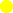 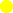 Step 21- Write the symbols for each element.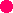 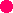 2 - Use Fruity Pebbles (or other cereal/candy with more than one color) to create the Lewis structure for each.3 - Draw an arrow (or more if needed) to show theK	FStep 1transfer of electrons and move the cereal to the new location.4 - Determine the charge for each ion and write the formula.5 - Make sure the sum of the oxidation numbers is zero and write the chemical formula.6 - Have the students use a pencil or crayon to draw the electrons as they remove the pieces of cereal.K1+F1- KFK would have a charge of1+ since it lost an electronFluorine would have a charge of 1- since it gained an electron.(2) Magnesium + IodineMg		I IMg2+ I 1-2MgI2Mg would have a charge of 2+since it lost two electrons.Each I ion would have a charge of1- since each gained an electron. A subscript “2” is used to show that two ions were used in the bond.Students will start with one magnesium and one iodine atom. Since the oxidation numbers mustequal zero, they will need to add another iodine atom.Na	O1+	2-Na 2 OEach Na ion would have a charge of 1+ since each lost an electron. A subscript “2” is used to show that two ions were used in theNa2ONa	Students will start with one sodium and oneoxygen atom. Since the oxidation numbers mustequal zero, they will need to add another sodium atom.bond.The O ion would have a charge of2- since it gained two electrons.(4) Sodium + ChlorineNa	ClNa1+Cl1-NaClNa would have a charge of1+ since it lost an electronCl would have a charge of1- since it gained an electron.(5) Calcium + ChlorineCa	ClCa 2+Cl 1-Ca would have a charge of 2+since it lost two electrons.Each Cl ion would have a charge of 1- since each gainedCl	CaCl2an electron. A subscript “2” is used to show that two ions were used in the bond.(6) Aluminum + ChlorineAl	ClCl	Cl3+	1-Al 	Cl 3AlCl3The Al ion would have a charge of 3+since it lost three electrons.Each Cl ion would have a charge of1- since each gained an electron. A subscript “3” is used to showthat three ions were used in the bond.Element# of Protons# of Electrons# of Valence ElectronsOxidation NumberSodiumChlorineBerylliumFluorineLithiumOxygenPhosphorusElement# of Protons# of Electrons# of Valence ElectronsOxidation NumberSodium1111 -> 1011+Chlorine1717 -> 1871-Beryllium44 -> 222+Fluorine99 -> 1071-Lithium33 -> 211+Oxygen88 -> 1062-Phosphorus1515 -> 1853-